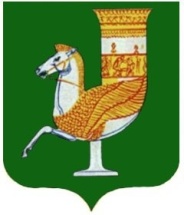 П  О  С  Т  А  Н  О  В  Л  Е  Н  И  Е   АДМИНИСТРАЦИИ   МУНИЦИПАЛЬНОГО  ОБРАЗОВАНИЯ «КРАСНОГВАРДЕЙСКИЙ  РАЙОН»От  17.04.2020 г. № 214с. КрасногвардейскоеО внесении дополнений  в приложение к постановлению администрации МО «Красногвардейский район» от 29.11.2019 года № 787  «Об утверждении Плана организации ярмарок на территории муниципального образования «Красногвардейский  район» на 2020 год»В соответствии с Федеральным законом от 28 декабря 2009 года   № 381-ФЗ «Об основах государственного регулирования торговой деятельности в Российской Федерации», Постановлением Кабинета Министров Республики Адыгея от 22 декабря 2010 года № 256 «О Порядке организации ярмарок на территории Республики Адыгея и требованиях к организации продажи товаров на ярмарках», в целях создания условий для расширения рынка сельскохозяйственной продукции, реализации продукции местных товаропроизводителей и содействия развитию малого предпринимательства, а также наиболее полного обеспечения населения продуктами питания по ценам ниже рыночных, руководствуясь Уставом МО «Красногвардейский район»ПОСТАНОВЛЯЮ:1. Внести дополнения в приложение к постановлению администрации МО «Красногвардейский район» от 29.11.2019 года № 787  «Об утверждении Плана организации ярмарок на территории муниципального образования «Красногвардейский  район» на 2020 год», дополнив строками 8,9 следующего содержания:2. Опубликовать настоящее постановление в районной газете «Дружба» и разместить на официальном сайте администрации МО «Красногвардейский район» в сети «Интернет».3. Контроль за исполнением данного постановления возложить на отдел экономического  развития и торговли  администрации МО «Красногвардейский район» (Хуратов Р.Н.).4. Настоящее постановление вступает в силу с момента его подписания.Глава МО «Красногвардейский   район»	                                                   А.Т. Османов8Ярмарка сезоннаяс. Красногвардейское ул. Полевая, 1Плодоовощная продукция, бахчевые, продовольственные  и сопутствующие непродовольственные товарыИП Прудников Сергей Анатольевичс 01.05.2020 года  по 30.09.2020 года9Ярмарка сезоннаяа.Бжедугхабль, (автодорога Майкоп- Усть Лабинск)Плодоовощная продукция, бахчевые, продовольственные  и сопутствующие непродовольственные товарыООО «Рассвет»с 20.04.2020 года по 31.12.2020 года